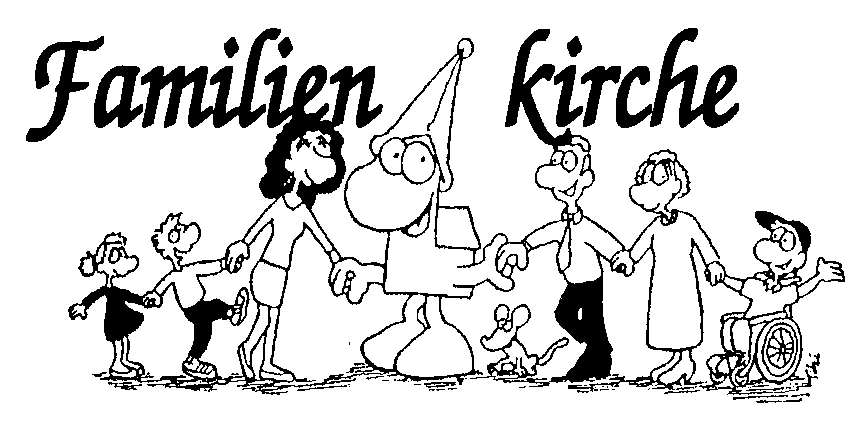 Alle Familien mit Kindern bis ca. 6 Jahren laden wir zu unserer Familienkirche - dem Gottesdienst für kleine Leute - ganz herzlich ein!Wir treffen uns freitags um 16:30 Uhr im Martin-Luther-Haus!Die nächsten Termine und Themen:in der Passionszeit am 15. März: Jesus zieht in Jerusalem einFalls ihr Buchsbaumzweige habt, bringt sie gerne mit!am  19. April:An diesem Nachmittag geht es umdas Gleichnis vom „Guten Hirten“.Bitte bringe - so du magst - ein Foto von dir mit!sowie am 24. Mai:Unsere Kirche – das Haus der lebendigen Steine!Im Anschluss an jede Familienkirche  lässt sich – so man möchte und Zeit hat – die Gemeinschaft beim Basteln und einem Abend-Imbiss noch etwas fortsetzen. Wer mag, kann hierfür gerne einen Salat, eine Nachspeise oder einen Rohkostteller mitbringen. Getränke sind vorhanden.Wir freuen uns auf dich und deine Familie!für das Familienkirchen-Team: Pfr. i. R. W Hoffmann & Team